FINHAM PARK 2SENCO and Inclusion Leader - Full timeGrade TMS plus TLR1c(TLR under consultation for sixth form opening September 2020)March 2020 or sooner if possibleAre you a trailblazer? Do you want to be part of something new and exciting in Coventry?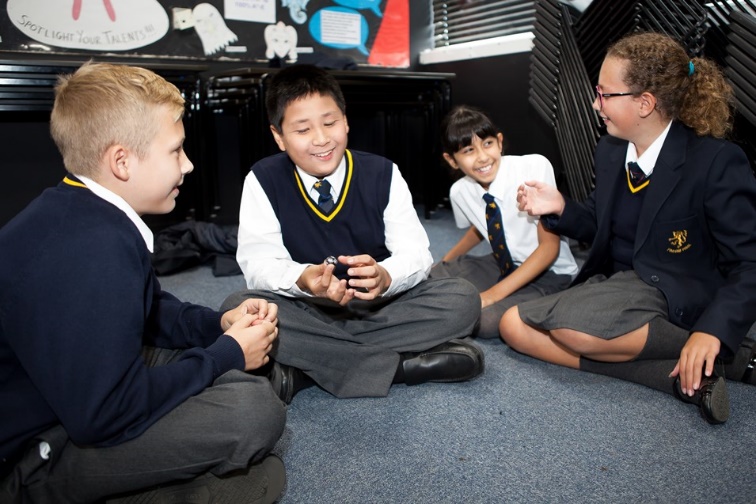 Finham Park 2 is an exciting new co-educational academy in Coventry that opened in September 2015. Already a popular choice with local parents, we are significantly over-subscribed for 2017-18 and have a full cohort of Year 7 to 11 students.Our students are smart, thoughtful, inquisitive, well-behaved and polite; on entry they are significantly above the national average for attainment in English and Mathematics.The school was set up by leaders from the ‘Outstanding’ (2015) Finham Park School and we recently moved into our newly refurbished building on Torrington Avenue. We are proud to be part of and supported by the Finham Park Multi Academy Trust. We are delighted to have moved into our newly refurbished building in September 2016.What we can offer:Outstanding professional developmentSupportive staff and a strong team ethosSupportive leadershipProgression opportunities as the school growsOpportunities for KS4 & 5 teachingSuperb new facilitiesBeing part of something new and exciting for the City of CoventryIf you are ambitious for, and highly motivated by, the opportunity to make a real difference to the lives of young people with SEND then we can offer you an unparalleled opportunity to be part of our school’s exciting journey to become ‘World Class’. We will welcome applications from candidates that can work full time; a full time role will include some teaching of a subject specialism. If you have substantial & relevant SEN experience but you are yet to achieve the relevant qualifications, then we would be interested to receive an application from you. Our ‘Hub’ is housed in purpose-built accommodation consisting of offices, meeting room, teaching space, ‘life skills’ area and break out space. This offers the successful applicant a base from which to lead a growing team of dedicated professionals in transforming learning experiences for our most vulnerable young people.Completed application forms should be returned to apply@finhampark.co.uk  or by post to: HR Department Finham Park Multi Academy Trustc/o Finham Park 2 Torrington AvenueCoventry CV4 9WTClosing date: 4th November 2019 9amInterview date: 15th November 2019 Finham Park Multi Academy Trust is committed to safeguarding and promoting the welfare of children and young people and expects all staff and volunteers to share this commitment.